Подготовительная группа «Книжкина неделя» (1.06 – 5.06)Воспитатель: Курышева Наталья АндреевнаПриложение«Читая  Пушкина, можно великолепным образом воспитать в себе человека»                                                     (В. Г.Белинский)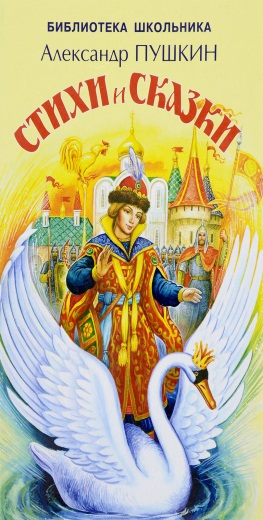 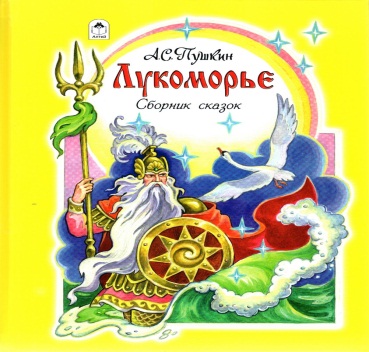 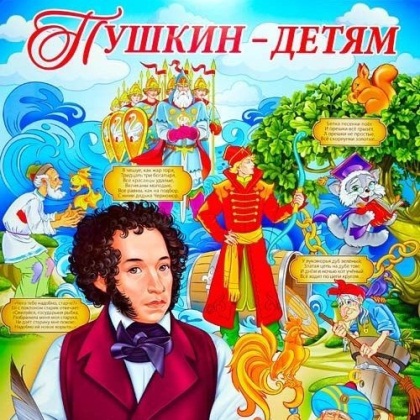 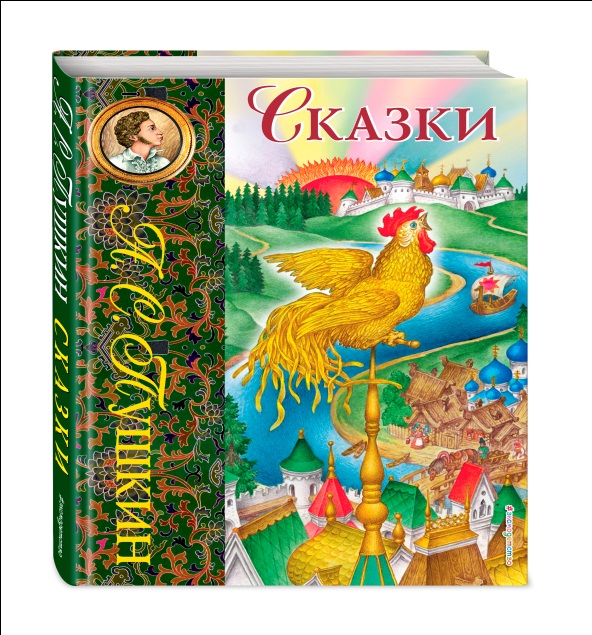 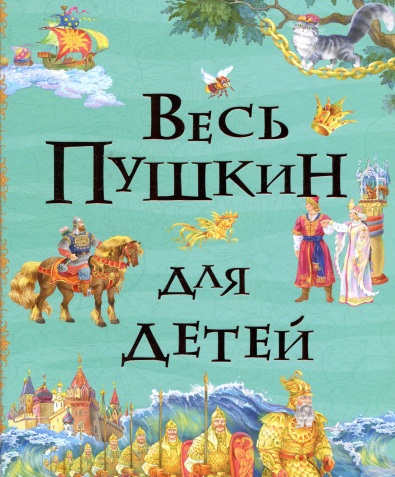 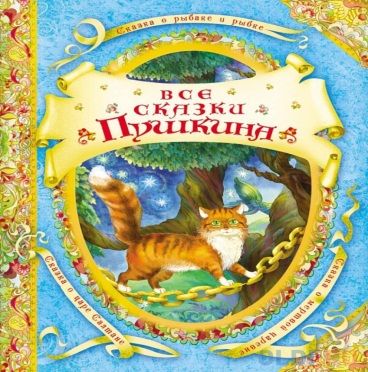 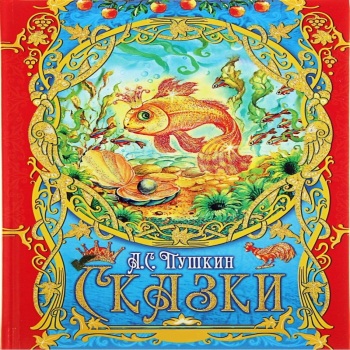 Подвижные игры для старших дошкольниковЗеркалоВодящий стоит к игроками лицом. Дети – это отражение водящего в зеркале. Водящий «перед зеркалом» выполняет различные имитационные действия (расчёсывается, поправляет одежду, строит рожицы и т.д.). Игроки одновременно с водящим копируют все его действия, стараясь точно передать не только жесты, но и мимику.Роль водящего может выполнять как взрослый, так и ребёнок.ФантазёрыИгроки шагают в колонне по одному, взрослый громко называет любой предмет, животное, растение (лодка, волк, стул и т. д.). Дети останавливаются и позой, мимикой, жестами пытаются изобразить то, что назвал ведущий. Отмечается самый интересный образ.Каждый игрок старается придумать свою фигуру.«Повтори наоборот»Водящий стоит лицом к игрокам. Он показывает детям различные движения, которые они должны повторить наоборот. Например, водящий выпрямляет руки вперёд – дети должны отвести их назад, поднимает голову вверх – дети опускают голову вниз и т. д. Отмечаются самые внимательные игроки.Летает – не летаетИгроки встают в круг по одному, ведущий называет предметы, насекомых. Если будут названы летающие предметы, например, бабочка, шарик, жук, самолёт, птица,  и т. д., то игроки останавливаются, поднимают руки в стороны и делают взмахи вверх-вниз.Медведь и детиМама назначается «медведем». Папа и ребенок сидят на корточках в одном конце комнаты. «Медведь» ходит по комнате, делает вид, будто ищет ребенка и приговаривает:Мишка по лесу гулял,Долго, долго он искал,Мишка деточек искал,Сел на травку, задремалЗатем «медведь» садится в противоположном конце комнаты на стул и дремлет.Взрослый и дети говорят:Стали деточки плясать,Мишка, Мишка, вставай,Стали ножками стучатьНаших деток догоняй.На последнем слове папа иребенок бегут в другой конец комнаты и присаживаются там на корточки.Мыши водят хороводМама и ребенок - «мыши» - водят хоровод, в середине «спит» «кот» папаМыши водят хороводНа лежанке дремлет кот«Тише, мыши, не шумите,Кота Ваську не будите.Как проснётся Васька котРазобьёт наш хоровод!»На последних словах «кот» просыпается и ловит «мышей». Спрятаться мама и ребенок могут, если сядут на стульчики (заберутся в норки).Блин и оладушкиВ центре комнаты кладётся большой обруч (это «блин»), а вокруг несколько маленьких обручей («оладушки»). Дети бегают по комнате, затем мама говорит: "Блин", - или, "Оладушки". Детям надо встать в соответствующий обруч.Перебрось игрушкиЕсли у вас дома много мягких игрушек, можно сыграть в очень веселую игру. Поделите ковер в комнате пополам (для обозначения границы на середину ковра положите длинную веревку).Распределите мягкие игрушки между мамой и ребенком поровну. Вы кидаете свои игрушки на территорию ребенка, а он – на мамину. Задача: перебросить все игрушки на площадь другого игрока.День - ночьМама говорит: «День», - дети бегают, - «Ночь» - замирают на месте. Мама должна заметить, кто двигается. Кто пошевелился – становится водящим. Комарики и лягушкаМама назначается «лягушкой», дети – «комариками». У каждого ребенка в руках платочек. Дети бегают оп комнате, машут «крыльями». Мама произносит:Сел комарик на кусточек,На еловый на пенечек,Свесил ножки под листочек, спрятался!
Дети, услышав эти слова, рассаживаются на пол и накрывают голову и лицо платочками. «Лягушка» ищет «комариков», приговаривая: «Ква-ква! Где же комарики? Ква-ква!». Затем игра повторяется.ПчелкиМама и ребенок – «пчелки» - бегают по комнате, «размахивают крыльями» и жужжат: «Ж-ж-ж». Появляется «медведь» папа и говорит:Мишка-медведь идетМед у пчелок унесет.Пчелки отвечают:Этот улей — домик наш.Уходи, медведь, от нас,Ж-ж-ж-ж!«Пчелки» машут «крыльями», жужжат, прогоняя «медведя» от своих «ульев».День недели	Тема дня. Ресурсы	ПродуктыПонедельник - 1.06.Дидактические игры: «Закончи предложение», «Собери сказку», «Из какой сказки герой»Организовать вечера семейного чтения. Подвижные игрыКак часто родители слышат от своих детей знакомую просьбу: «Мама, папа, поиграйте со мной!» И сколько радости получают малыши, когда взрослые, преодолевая усталость, занятость, отложив в сторону домашние дела, соглашаются поиграть. Однако игра для ребенка – это не только удовольствие и радость, что само по себе очень важно: игра оказывает на малыша всестороннее действие. В игре у ребенка развиваются коммуникативные способности, умение устанавливать с партнерами (сверстниками или взрослыми) определенные взаимоотношения; в играх воспитывается сознательная дисциплина, дети приучаются к соблюдению правил, справедливости, умению контролировать свои поступки, объективно оценивать поступки других. Игра влияет не только на развитие личности ребенка в целом, она формирует и познавательные способности, и речь, и произвольность поведения. Подвижные игры – лучшее лекарство для детей от «двигательного голода» - гиподинамии.Радость, которую вы доставите своему ребенку, играя с ним, станет и вашей радостью, а проведенные вместе приятные минуты помогут вам сделать добрее и веселее совместную жизнь.Просмотр мультфильма «Уроки тетушки Совы». Подвижные игры (см. в приложении)Вторник – 2. 06.Прочитайте детям «Книжка  про  книжки»  С. Я.  Маршака  У Скворцова ГришкиЖили-были книжки -Грязные, лохматые,Рваные, горбатые,Без конца и без начала,Переплѐты - как мочала,На листах - каракули.Книжки горько плакали…Выучите с детьми стихотворение.Заболела эта книжка – Разорвал ее братишка. Я больную пожалею – Я возьму ее и склею.Среда – 3. 06.Дидактическая игра «Угадай сказку по отрывку». (Взрослый читает отрывок из сказки, а ребенокугадывает ее название.) Игра « Кому принадлежат эти предметы?»1 Мыло, полотенце, зубная паста, щетка. МОЙДОДЫР2 Тарелка, кастрюля, ложка, сковорода ФЕДОРИНО ГОРЕ3 Чашка, самовар, баранки, монетка. МУХА- ЦОКОТУХА.4 Градусник, вата, шприц, фонендоскоп. АЙБОЛИТ.5 Галоши, шоколад, перчатки, телефон. ТЕЛЕФОН.Пальчиковая гимнастика «Любимые сказки»Раз, два, три, четыре, пять (загибаем пальчики) будем сказки называть ( хлопаем в ладоши). Рукавичка,Теремок, Колобок – румяный бок, Три медведя, Волк и лиса, есть снегурочка-краса. Жихарку не позабудем,Репку и Ховрошечку, знаем Волка и семеро козлят (загибаем пальцы) этим сказкам каждый рад (хлопаем владоши).Четверг – 4. 06.Рассмотрите вместе с ребенком книгу, обращая внимание на шрифт, обложку, иллюстрации.Загадка:Не куст, а с листочками.Не рубашка, а сшита,Не человек, а рассказывает. (Книга)Сделайте книжку, пусть ребенок нарисует картинки к своей книге, красочно ее оформит и принесет в детский сад.Презентация «Откуда книга к нам пришла?»prezentaciya-dlya-doshkolnikov…Пятница – 5. 06.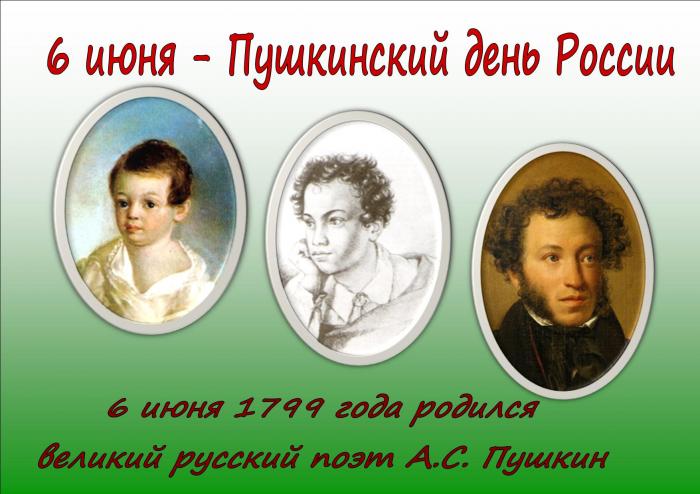 С. Я. Маршак:«Слушая сказки Пушкина, мы с малых лет учимся ценить чистое, простое чуждое преувеличения и насыщенности слово…»Значение сказок Пушкина в воспитании личностных качеств ребенка  Сказки Пушкина представляют собой совокупность мудрости и духовного наследия русского народа, богатства оригинальных сюжетов. В основе пушкинских сказок лежат русские народные сказки, фольклорные сказания, песни, былины. Сказки Пушкина оказывают огромное влияние на эмоциональное развитие детей, развивают их воображение и эрудицию, поскольку расширяют словарный запас ребенка, воспитывают лучшие морально-нравственные качества.Когда начинать знакомство детей со сказками Пушкина? Знакомство со сказками Пушкина рекомендуется начинать с двухлетнего возраста. В этот период у ребенка формируется сознательное восприятие мира, он впитывает в себя новую информацию и запоминает ее.   Для начала вполне достаточно читать сказки Пушкина ребенку по 10-15 минут, например, отрывки из "Сказки о царе Салтане..." (о белочке или кораблике). Затем сцены с 33-мя богатырями, которые так красочно описаны автором. Дети смогут живо представить себе этих мужественных героев "в чешуе, как жар горя". Нельзя без внимания оставить и знаменитое "У лукоморья", где собраны многочисленные сказочные персонажи. С ними ребенок будет встречаться и в других сказках.   Немаловажно попросить ребенка высказать свое мнение о прочитанном, что будет способствовать развитию его речевых навыков.Как правильно читать сказки Пушкина?    Наиболее популярны 5 сказок Пушкина. Это достаточно объемные произведения, и читать их следует не сразу полностью, но обязательно по главам, в том порядке, в каком их распределил автор. Таким образом, у ребенка развиваются не только внимательность, но и причинно-следственные связи. Чтение сказок должно быть выразительным и эмоциональным, что поможет ребенку сформировать собственное отношение к персонажам и сюжетным событиям сказки.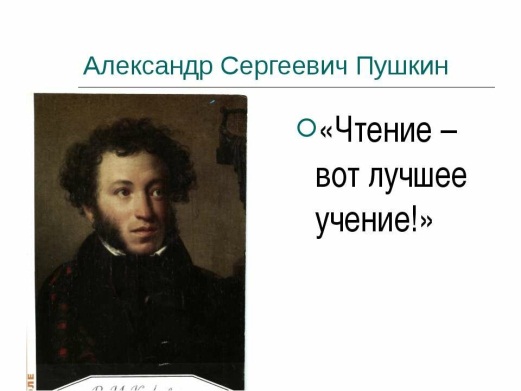 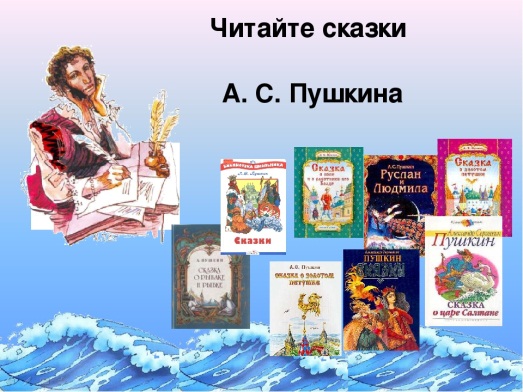 По прочтении « Сказки о рыбаке и рыбке» разучите с ребёнком любой отрывок по желанию.Помогите ребёнку с ответом на вопрос, какое главное слово во фразе « Не посмел я взять с неё выкуп;Так пустил её в синее море»Характеризует старика, как человека доброго, бескорыстного. 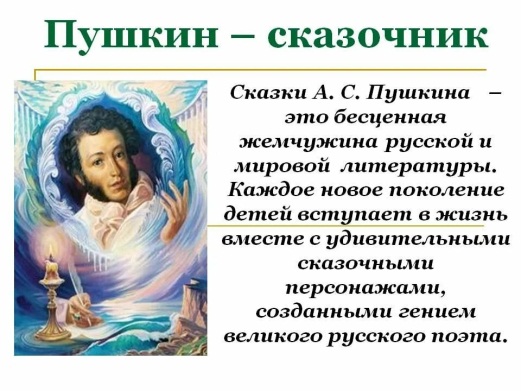 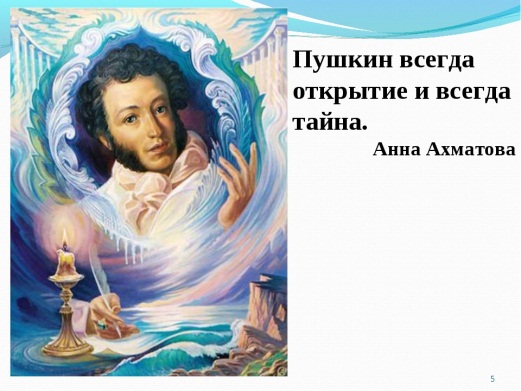 